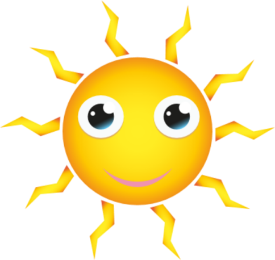 VARIETY OF GRAB N’ GO CHOICES OFFERED DAILY!**CHICKEN and/or PIZZA HOT OPTION OFFERED DAILY. 